XII Республиканская научно – практическая конференция учащихся по детскому техническому творчеству «Лаборатория XXI века».ГБУ ДО РДОТОбъединение «Программирование»г. УфаНаправление конференции: Компьютерные технологии, связанные с интернетом.Направление науки: Сайт в области мобильных технологийНазвание работы: “Good-android”-мобильные технологии для всех в интернетеУфа – 2016гОГЛАВЛЕНИЕ3.АННОТАЦИЯ5.ВВЕДЕНИЕ7. ОСНОВНОЕ СОДЕРЖАНИЕ10. ВЫВОДЫ И ПРАКТИЧЕСКИЕ РЕКОММЕНДАЦИИ12. ЗАКЛЮЧЕНИЕ13. СПИСОК ЛИТЕРАТУРЫ / ИСПОЛЬЗОВАННОЕ ПРОГРАММНОЕ ОБЕСПЕЧЕНИЕАННОТАЦИЯВ современном мире мобильные устройства стремительно развиваются,  появляются все новые и новые возможности  и особенности в использовании их в повседневной жизни. Многие люди желают быть в курсе всех актуальных  событий в этой области, разбираться в современных гаджетах, уметь их правильно выбирать, идти в ногу со временем. Поэтому я  решил изучить эту проблему и создать собственный ресурс, который поможет пользователям в решении данного вопроса.Приступив к исследовательской работе в этой области, я определил для себя следующие задачи: -  изучить  мобильные ОС -  найти в них плюсы и минусы -  проанализировать ситуацию на рынке мобильных ОС -  прочитать отзывы пользователей -  найти критерии выбора. На следующем этапе моей исследовательской работы появилась необходимость набраться опыта на других сайтах с похожей тематикой. Тщательно проанализировав  структуру аналогичных сайтов, я приступил к созданию  собственных шаблонов на HTML  для дальнейшей работы. Далее, я начал изучать язык программирования PHP, который помог сделать сайт динамическим. Я осознал, что хранить данные в файлах невыгодно, поэтому потребовалось изучить СУБД  MYSQL.В перспективе я планирую расширить и улучшить контент сайта, добавить новые возможности в использовании моего сайта с привлечением новых посетителей.Количество таблиц: 1Количество графиков: 1Количество изображений: 2Для создания сайта я использовал следующеие сайты:php.su-крупный ресурс по PHP, MySQL и другим веб-технологиямphp.netmyrusakov.ru - Как создать свой сайтhtmlbook.ru - Для тех, кто делает сайтыCyberForum.ru - форум программистов и сисадминовru.stackoverflow.com - Stack Overflow на русскомДля создания сайта я использовал следующее программное обеспечение:MS Windows 7MS Word 2003PowerpointIncskapeDenwerNotepad++Google ChromeДля создания сайта я использовал следующую специальную литературу:Игорь Квинт “Создаем сайты с помощью HTML и CSS Включая HTML5 и CSS3” 3-е издание Издательство “Питер” 2014г. Серия “На 100%” Строганов Александр “Ваш певрый сайт с использованием PHP скриптов” Издательство “Диалог-МИФИ” 2012г. 3-е издание Учебное пособиеГизберт Дамашке “Самоучитель PHP и MYSQL(обновленное  издание) Издательство “NT Press” Москва перевод В.Султанова. 320 стр.ВВЕДЕНИЕНОВИЗНА ТЕМЫ:С каждым днем появляются все новые и новые устройства на мобильных ОС,  у пользователей возникают проблемы, вопросы по их использованию, поэтому у меня возникла идея объединения людей, использующих данные устройства, для общения и обмена опытом.ОБОСНОВАННОСТЬ ЦЕЛИ:Что привело меня к созданию данного проекта? Я много раз находил в интернете интересные и удивительные статьи, инструкции и новости о мобильных устройствах.  Мне было очень интересно с каждым днем узнавать все новые и новые подробности о смартфонах и об их особенностях. Так возникла тема моего сайта.ЦЕЛЬ:Я поставил себе цель: создать собственный сайт, который помог бы пользователям узнать новости из мира мобильных технологий,  дать рекомендации по выбору,  помочь пользователям справиться с проблемами, связанными со смартфонами , планшетами и др.ЗАДАЧИ:Для достижения поставленной цели потребовалось решить следующие задачи:Создать систему, способную добавлять, редактировать и удалятьновости.Создать систему добавления, редактирования и удаления уч. записейСоздать систему добавления, хранения, удаления комментариевСоздать систему обеспечения безопасности уч.записейСоздать систему поискаСоздать систему нумерации страницПостоянно быть в курсе новостей в мире современных технологииОСНОВНОЕ СОДЕРЖАНИЕМОИ ИССЛЕДОВАНИЯ:Для того чтобы создать такие системы, нужно было изучить специальную компьютерную литературу, провести исследование аналогичных сайтов. Я обратил внимание, что многие сайты созданы с помощью конструкторов, но они имеют множество недостатков, я понял, что лучше начинать создавать сайт с нуля.Сначала я создал статический сайт при помощи  HTML + CSS. Затем добавил немного динамики при помощи Javascript. Для того, чтобы организовать обратную связь, я начал изучение PHP. Во время разработки сайта я понял, что хранить данные в файлах невыгодно, поэтому мне потребовалось изучить СУБД MYSQL.ЭКСПЕРИМЕНТАЛЬНАЯ ЧАСТЬ:После создания сайта, я разместил его в интернете и решил проанализировать его работу: проследить статистику посещений сайта в течение года, определить среди страниц наиболее просматриваемые.В итоге я получил следующие значения: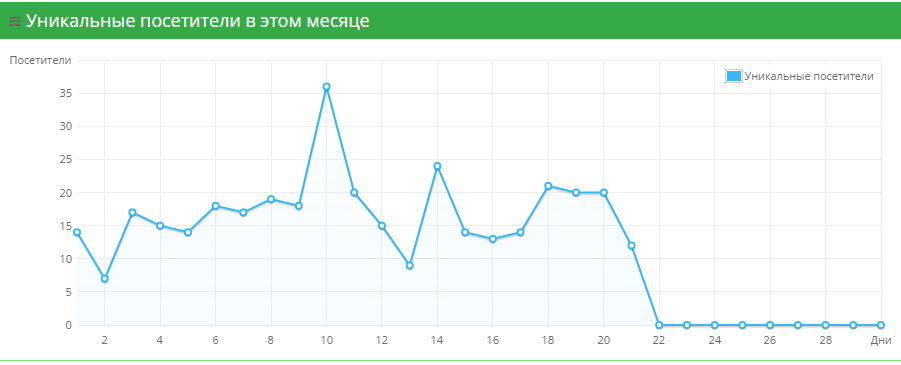 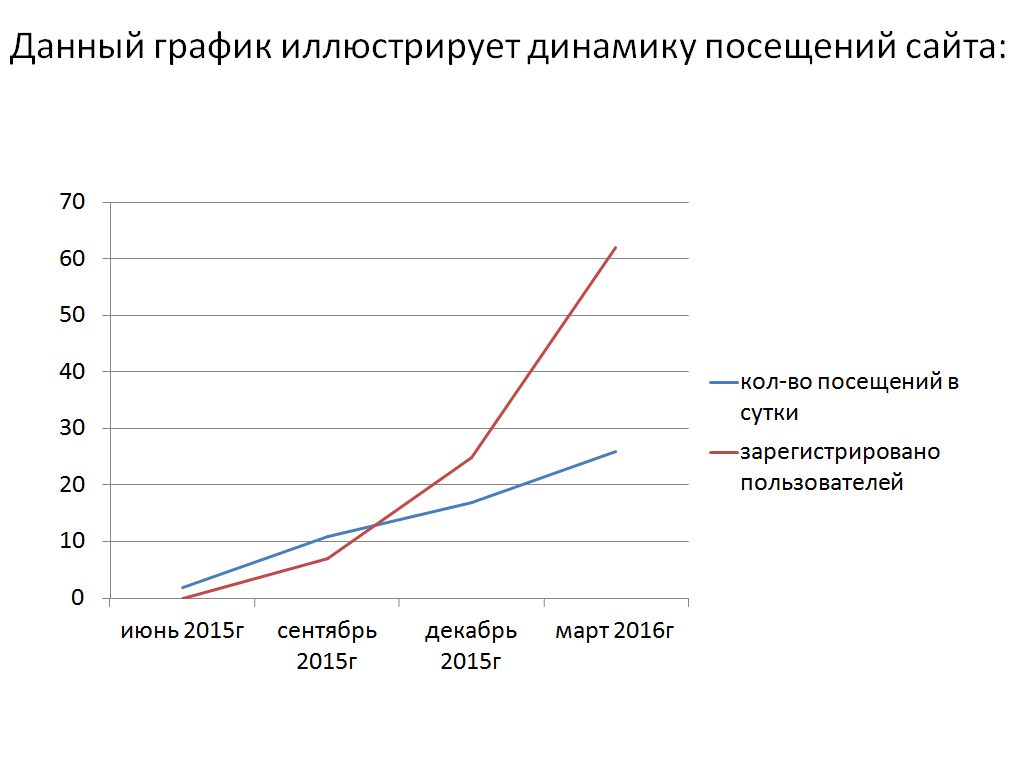 июнь 2015г года на сайте: в среднем 2-3 посетителя в сутки зарегистрированных:0 сентябрь 2015г года на сайте: в среднем 9-12 посетителя в сутки;зарегистрированных:7декабрь 2015г года на сайте: в среднем 15-17 посетителя в сутки;зарегистрированных:25 март 2016г года на сайте: в среднем 25-30 посетителя в сутки;зарегистрированных:62  Также я составил рейтинг наиболее посещаемых страниц:Главная страница сайта: 12020 посещенийИгры для Андроид:1629Новости:1338Результат экспериментальной части:В ходе работы над сайтом было установлено, что многих пользователей  действительно интересует информация из данной области, и она является актуальной.НЕКОТОРЫЕ ФРАГМЕНТЫ КОДА НА САЙТЕ:Скрипт вывода новостей в боковой панели:$sqlr=@mysql_query("SELECT * FROM  news  ORDER BY number DESC LIMIT 0,6");while ($line=@mysql_fetch_object($sqlr)){$photoadress=$line->imgadress;$hat=$line->hat;$number=$line->number;$date=$line->dates;echo "<div id='sidebar_container'  style='padding:7px;color:black;border-bottom:solid;border-color:gainsboro' id='border'><a href='index.php?showtopic=$number' class='border'>$hat </a><span style='color:black;font-family:segoe ui;margin-left:9px;font-size:8pt'>$date</span></div>";}Скрипт вывода поисковых запросов:$sql=@mysql_query("SELECT * FROM news WHERE `novost` LIKE '%$zapros%' OR `hat` LIKE '%$zapros%' ORDER BY number DESC");while($lines=@mysql_fetch_object($sql)){          $hat=$lines->hat;$number=$lines->number;$dates=$lines->dates;$cut++;echo "<div style='height:70px'><a style='text-indent:30px;color:gray;background-color:white;padding:5px;font-size:13pt;font-weight:500;font-family:segoe ui;display:block;width:100%' href='index.php?showtopic=$number'>$hat</a><br><a href='index.php?showtopic=$number' style='margin-left:30px;color:white;font-size:10pt;padding:3px;background-color:#B5B5B5'>&#1086;Открыть</a><span style='font-style:italic;color:black'> $dates</span></div><br>";$k++;}if ($k==0){     echo "<p class='warning'>Cовпадений не найдено</p>";}ВЫВОДЫ И ПРАКТИЧЕСКИЕ РЕКОММЕНДАЦИИВЫВОД:В процессе моей исследовательской работы я понял, что вложенные в разработку сайта силы были не напрасны.Сайт с каждым днем набирает популярность и становится все интереснее для пользователейЭто означает, что стоит продолжать развивать начатое дело.ПРАКТИЧЕСКАЯ ЗНАЧИМОСТЬ:Сайт будет полезен людям, интересующимся последними событиями в мире электроники, а также начинающим пользователям.ЗАКЛЮЧЕНИЕВ конечном итоге, я пришел к идее создания сайта в современном стиле, который мог бы дать людям самые необходимые знания для пользования современными мобильными технологиями и просто рассказать о  новых и интересных возможностях в данной области. В дальнейшем я планирую продолжить работу над сайтом, добавить интересные возможности и функции, увеличить посещаемость, расширить тематические границы. Думаю о создании нового сайта на основе данного.СПИСОК ЛИТЕРАТУРЫ Игорь Квинт “Создаем сайты с помощью HTML и CSS включая HTML5 и CSS3” 3-е издание Издательство “Питер” 2014г. Серия “На 100%” Строганов Александр “Ваш певрый сайт с использованием PHP скриптов” Издательство “Диалог-МИФИ” 2012г. 3-е издание Учебное пособиеГизберт Дамашке “Самоучитель PHP и MYSQL(обновленное  издание) Издательство “NT Press” Москва перевод В.Султанова. 320 стр.ИСПОЛЬЗОВАННОЕ ПРОГРАММНОЕ ОБЕСПЕЧЕНИЕMS Windows 7MS Word 2003PowerpointIncskapeDenwerNotepad++Google ChromeКашапов Динур РамзиловичМАОУ Гимназия №11510 классГБУ ДО РДОТОбъединение «Программирование»Якубова Наиля ХанифовнаПедагог дополнительного образования Руководитель объединения  «Программирования»8 ( 964 ) 951 – 44 - 45
Ianel1211@mail.ru